Author guidelines for the Preparation of Contributions to DIDINFO 2019 Proceedings 1st Author1st author's affiliation
1st line of address
2nd line of address
Telephone number, incl. country code1st author's E-mail address2nd Author2nd author's affiliation
1st line of address
2nd line of address
Telephone number, incl. country code2nd E-mail3rd Author3rd author's affiliation
1st line of address
2nd line of address
Telephone number, incl. country code3rd E-mailABSTRACTIn this paper, we describe the formatting guidelines for DIDINFO 2019 conference proceedings. Please do not exceed maximum number of pages: 6 pages for standard conference contributions (in case of your special need you can use an appendix – it should be placed below a list of references and it will not be counted to the page limit) and 2 pages for poster session contributions according to this template. The abstract is a mandatory element that should summarize the contents of the submission and should contain 70 – 150 words.KeywordsPlease write 3 – 7 keywords or key phrases. They should be written with capitalized initial letters and separated by dots.INTRODUCTIONDIDINFO 2019 template is derived from ACM template [1]. DIDINFO 2019 program committee hopes to publish our conference proceedings of high-quality appearance. To do this, we ask that authors follow some simple guidelines. In essence, we ask you to make your paper look exactly like this document. The easiest way to do this is simply to download a template from [2], and replace the content with your own material.PAGE SIZEAll material on each page should fit within a rectangle of 18 × 23.5 cm (7" × 9.25"), centered on the page, beginning 1.9 cm (0.75") from the top of the page and ending with 2.54 cm (1") from the bottom.  The right and left margins should be 1.9 cm (.75").  The text should be in two 8.45 cm (3.33") columns with a .83 cm (.33") gutter.TYPESET TEXTNormal or Body TextPlease use a 9-point Times New Roman font. Please use sans-serif or non-proportional fonts only for special purposes, such as distinguishing source code text. Right margins should be justified, not ragged.Title and AuthorsThe title (Helvetica 18-point bold), authors' names (Times New Roman 10-point bold), affiliations (Times New Roman 10-point) and e-mail address (Times New Roman 10-point bold) run across the full width of the page – one column wide. See the top of this page for three addresses. If only one address is needed, center all address text. For two addresses, use two centered tabs, and so on. For more than three authors, you may have to improvise.Subsequent PagesFor pages other than the first page, start at the top of the page, and continue in double-column format.  The two columns on the last page should be as close to equal length as possible.References and CitationsFootnotes should be Times New Roman 9-point, and justified to the full width of the column.Use a numbered list for references at the end of the article. This list is ordered according to the first use of each reference in a citation in the article [3, 4]. For citations in the text, please use square brackets and consecutive numbers. We would write e.g. [2, 3, 4] for consecutive numbers and [2], [4] for non-consecutive numbers. The references section at the end of this template shows a sample reference list with entries for papers in conference proceedings [5, 6],  a dissertation [7], books [8, 9], a chapter in a book [10], journal articles [11, 12], a URL [2]. Word may try to automatically ‘underline’ hotlinks in your references, the correct style is NO underlining.Page NumberingDo not include page numbers in your submission. These will be added when the publications are assembled.FIGURES/CAPTIONSPlace Tables/Figures/Images in text as close to the reference as possible (see Figure 1).  It may extend across both columns to a maximum width of 17.78 cm (7”). 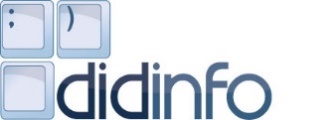 Figure 1: A logo of DIDINFO conference [2]Captions should be Times New Roman 9-point bold.  They should be numbered (e.g., “Table 1” or “Figure 1”), please note that the word for Table and Figure are spelled out.Table 1: Page limit of DIDINFO submissionsSECTIONSThe heading of a section should be in Times New Roman 12-point bold in all-capitals flush left with an additional 6-points of white space above the section head.  Sections and subsequent sub- sections should be numbered and flush left. For a section head and a subsection head together (such as Section 3 and subsection 3.1), use no additional space above the subsection head.SubsectionsThe heading of subsections should be in Times New Roman 12-point bold with only the initial letters capitalized. (Note: For subsections and subsubsections, a word like the or a is not capitalized unless it is the first word of the header.)SubsubsectionsThe heading for subsubsections should be in Times New Roman 11-point italic with initial letters capitalized and 6-points of white space above the subsubsection head.ACKNOWLEDGMENTSA brief acknowledgement section may be included here. The acknowledgements may include reference to grants or supports received in relation to the work presented in the paper.REFERENCESACM. ACM SIG Proceedings Templates. http://www.acm.org/publications/proceedings-template                 DIDINFO 2019. http://www.didinfo.netSTN ISO 690: 2010, Informácie a dokumentácia – Návod na tvorbu bibliografických odkazov na informačné pramene a ich citovanie. Bratislava : Slovenský ústav technickej normalizácie, 2012. 52 s.KIMLIČKA,  Š. Príklady citovania podľa ISO 690 a ISO 690-2  [online]. Bratislava : Katedra knižničnej a informačnej vedy FiFUK, 2004 [cit. 2016-12-14]. 36 s.   http://vili.uniba.sk/AK/citovanie_priklady.pdf KALAŠ, I. Učebné aktivity žiakov pre 21. storočie. In DidInfo 2012 [CD].  Banská Bystrica : Univerzita Mateja Bela, Fakulta prírodných vied, 2012, s. 35-46. ISBN 978-80-557-0342-8. Also available at:  http://didinfo.umb.sk/sk/138/zbornik.htmlFRŐHLICH, B., PLATE, J. The cubic mouse: a new device for three-dimensional input. In Proceedings of the SIGCHI Conference on Human Factors in Computing Systems (CHI '00). New York : ACM, 2000, p. 526-531. ISBN 1-58113-216-6. DOI= http://doi.acm.org/10.1145/332040.332491KRNÁČ, M. Algoritmy vyvažovania na gridovom prostredí : diplomová práca. Banská Bystrica : UMB, 2013. 84 s.MOLNÁR, Z. Moderní metody řízení informačních systémů. Praha : Grada, 1992. 347 s. ISBN 80-85623-07-2.DAVIS, G.B., OLSON, M.H. Management information systems : conceptual foundations, structure and development. 2nd ed. New York; St. Louis; London : McGraw-Hill, 1984. 693 p. ISBN 0-07-566241-X.SPECTOR, A. Z. Achieving application requirements. In Distributed Systems. S. Mullender (ed.). New York : ACM, 1989, p. 19-33. DOI= http://doi.acm.org/10.1145/90417.90738INGVERSEN, P., WILLET, P. An introduction to algorithmic and cognitive approaches for information retrieval. In Libri. 1995, vol. 45, no. 2, p. 160-177. ISSN 0024-2667.STEINEROVÁ, J. Princípy formovania vzdelania                 v informačnej vede. In Bulletin Centra vedecko-technických informácií SR. 1998, roč. 2, č. 3, s. 8-16.CategoryPage limitpaper6 pagesposter2 pagesinformation about workshop1 pageinvited lecturewithout limit